Publicado en Ciudad de México el 30/10/2020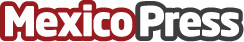 Médicos mexicanos destacan la importancia de la hidratación en el tratamiento de influenzaLa buena hidratación se ha convertido en un factor clave en el tratamiento y recuperación de las personas con influenza estacional. Ayuda a estabilizar la respuesta metabólica, evita que decaiga el estado general y previene que las secreciones se vuelvan densas y den lugar a otras complicaciones e infecciones, como la neumonía por ejemploDatos de contacto:ERIKA URIBE OLIVARESCitrus Comunicación5514157906Nota de prensa publicada en: https://www.mexicopress.com.mx/medicos-mexicanos-destacan-la-importancia-de Categorías: Medicina Nutrición Medicina alternativa Ciudad de México http://www.mexicopress.com.mx